SOLO Progress StatementEvidencePrestructural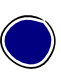 I have no idea what detente means. I have never heard of the Soviet invasion of Afghanistan or why it created a second Cold WarUnistructural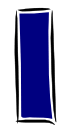 I have heard of detente.I can give one or two facts about the USSR invasion of Afghanistan.Multistructural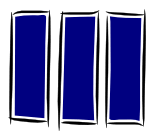 I can describe what detente is and why it took place in the 1970s.I can explain the reasons for the USSR invasion of Afghanistan and describe the US reaction to it.Relational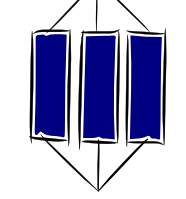 I can explain in detail the détente of the                                                   1970s. I have a clear understanding of the causes, events and consequences of the Soviet Invasion of Afghanistan.I can compare and contrast this crisis and distinguish similarities and differences with previous crises studied.Extended Abstract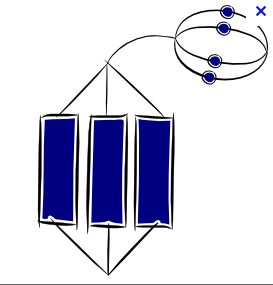 I can put the Afghan invasion into the wider context of my studies on the Cold War showing links to other parts of my learning.